السيرةالذاتيه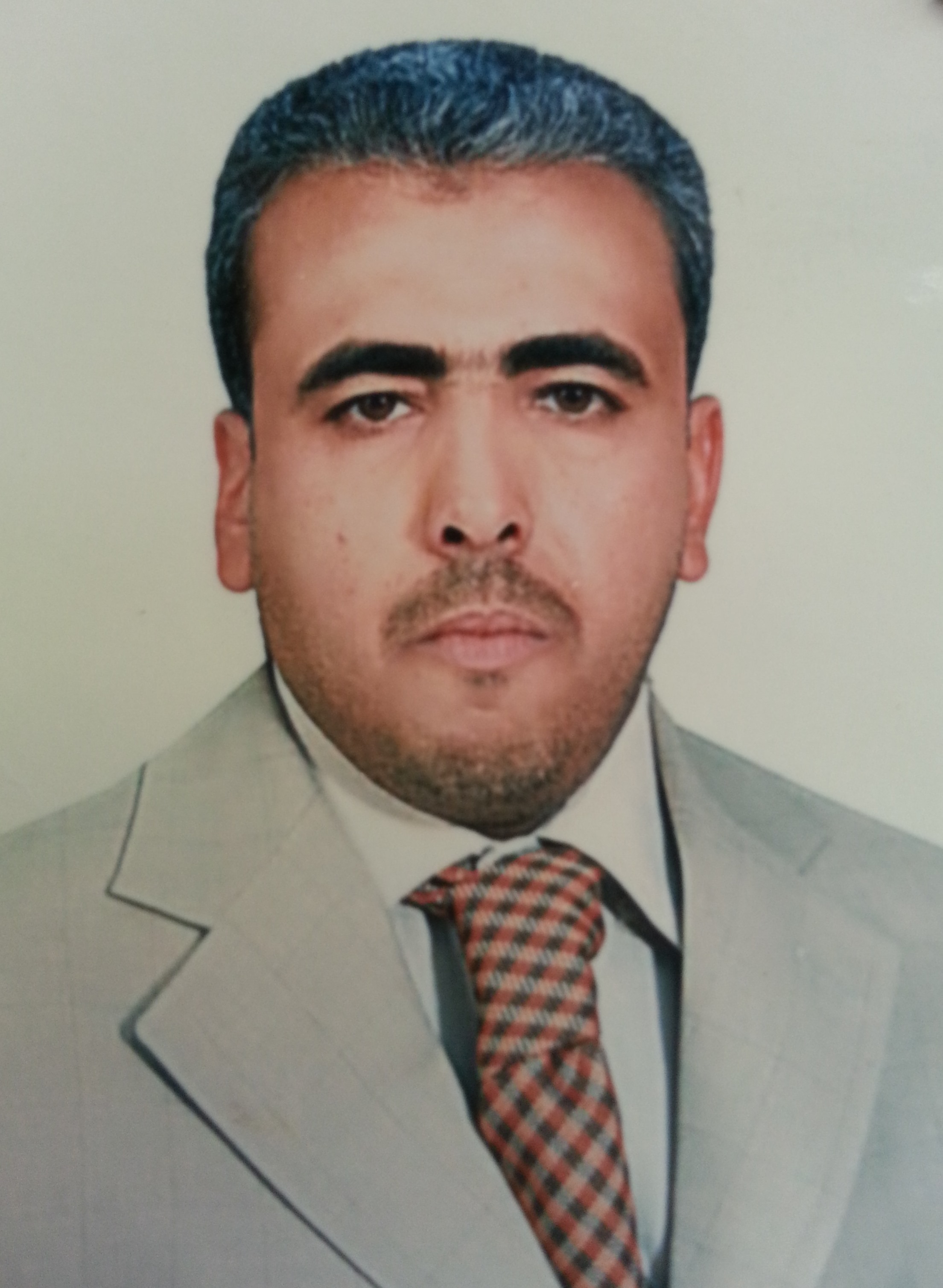 الاســم الرباعي واللقب: علي حسين ناصر خشن العكيلي تاريخ الميـلاد : 7/3/1975 	الحالة الزوجية : متزوج عـــــدد الأولاد  : 3الديـــــــــــانة: مسلم التـخـصــص:     اللغة العربية / النحو الوظيفــــــه:      تدريسي الدرجة العلمية :     أستاذ مساعدعنوان العمل :        كلية التربية الأساسية / قسم اللغة العربية الهاتف النقال:       07700425534 البريد إلالكتروني: ali_ph75@yahoo.comاولاً : المؤهلات العلمية .ثانياً : التدرج الوظيفي .ثالثاً : التدريس الجامعي .رابعاً : المقررات الدراسية التى قمت بتدريسها.خامساً: ( الاطاريح ، الرسائل ) التي أشرف عليها:سادساً: المؤتمرات والندوات العلمية وورش العملالتي شارك فيها.سابعا : الأنشطة العلمية الاخرى . ثامنا: المشروعات البحثية فى مجال التخصص لخدمة البيئة والمجتمع أو تطوير التعليم.تاسعا: عضوية الهيئات العلمية المحلية والدولية .لايوجدعاشراً: كتب الشكر ، الجوائز  و شهادات التقدير.حادى عشر :الكتب المؤلفة أو المترجمة.ثاني عشر :اللغــات  التي تجيدها.        العربية            الانكليزيةالدرجة العلميةالجامعةالكليـــة التاريخبكالوريوسبغداد الآداب 1996الماجستيرالمستنصرية الآداب 1999الدكتوراهالمستنصرية الآداب 2014دبلوم عام تالوظيفةالجهةالفترة من – الى1مدرس مساعد التربية الأساسية 2006- 2010  23مدرسأستاذ مساعد  التربية الأساسية =           =2010- 2017 2017 – إلى الآن تالجهة (المعهد / الكلية)الجامعةالفترة  من – الى1كلية التربية الأساسية المستنصرية 2006- إلى الآن 2تالقســـمالمـــــادةالسنـــــة1اللغة العربية النحو 2006- إلى الآن 2اللغة العربية الصرف 2008- 2015 3اللغة العربية فقه اللغة 2010- 2014 4اللغة العربية الأصوات 2009- 2011 5الجغرافية العربية لغير الاختصاص 2006 – 2007 6الإنجليزي العربية لغير الاختصاص 2010 – 2012 4  5 تاسم الأطروحة  أو  الرسالةالقســـمالسنــة1234تالعنوان السنــة مكان أنعقادهانوع المشاركة 
( بحث / بوستر حضور)1يوم الضاد 2016قسم اللغة العربية ندوة علمية داخل الكليةخارج الكلية1-2-3-تأسم البحثمحل النشرالسنة1حروف الجر بين النيابة و التضمين مجلة قبس العربية 20092مسائل نحوية وصرفية اختلف فيها الخليل وسيبويه : دراسة موازنة مجلة الأستاذ 2009 3موقف بعض العلماء من اللهجات العربية بين الفصيح والمذموم مجلة التربية الأساسية 20094ابن يعيش وموقفه من القراءات القرآنية : شرح المفصل أنموذجا مجلة كلية الآداب 2016  5الشرط في كتاب الكافي مجلة كلية التربية الأساسية 20166تكتاب الشكر أو الجائزة أو شهادة التقديرالسنةالجهةالجهة1كتاب شكر 2014رئيس الجامعة المستنصرية 2كتاب شكر 2014عميد كلية التربية الأساسية 3كتاب شكر 2016رئيس الجامعة المستنصرية  4578 9تأسم الكتابسنة النشر1